ПРОЕКТ  вносит  администрация Морозовского городского поселения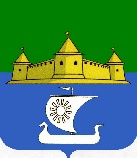 МУНИЦИПАЛЬНОЕ ОБРАЗОВАНИЕ«МОРОЗОВСКОЕ ГОРОДСКОЕ ПОСЕЛЕНИЕ ВСЕВОЛОЖСКОГО МУНИЦИПАЛЬНОГО РАЙОНА ЛЕНИНГРАДСКОЙ ОБЛАСТИ»СОВЕТ ДЕПУТАТОВ Р Е Ш Е Н И Еот ______________ года № ______	В соответствии с Федеральным законом №131-ФЗ от 06.10.2003 года «Об общих принципах организации местного самоуправления в Российской Федерации» Совет депутатов принялРЕШЕНИЕ:Внести в решение Совета депутатов муниципального образования «Морозовское городское поселение Всеволожского муниципального района Ленинградской области» от 16 декабря 2020 года № 85 «О согласовании планов реализации мероприятий муниципальных программ муниципального образования «Морозовское городское поселение Всеволожского муниципального района Ленинградской области» (далее – решение)следующие изменения: Изложить  пункт 2.1. в новой редакции:« 1.1. Обеспечение  функционирования и развития  жилищно-коммунального хозяйства в муниципальном образовании «Морозовское городское поселение Всеволожского муниципального района Ленинградской области» в объеме 16 000,2 тыс. руб. согласно приложению 1 к данному решению.»1.2.  Изложить  пункт 1.3. в новой редакции:« 1.3. Дорожная деятельность на территории муниципального образования «Морозовское городское поселение Всеволожского муниципального района Ленинградской области» в объеме 55 337,7 тыс. руб. согласно приложению 3 к данному решению.»Изложить  пункт 1.5. в новой редакции:«1.5. Благоустройство и санитарное содержание территории муниципального образования «Морозовское городское поселение Всеволожского муниципального района Ленинградской области» в объеме 24 560,0тыс. руб. согласно приложению 5 к данному решению. Изложить  пункт 1.7. в новой редакции:              «1.7. Развитие градостроительной и землеустроительной деятельности на территории муниципального образования «Морозовское городское поселение Всеволожского муниципального района Ленинградской области» в объеме 2 477,7 тыс. руб. согласно приложению 7 к данному решению.»Добавить пункт 2 в следующей редакции: « 2. Администрация муниципальном образования «Морозовское городское поселение Всеволожского муниципального района Ленинградской области» в случае необходимости вправе самостоятельно вносить изменения в Планы реализации муниципальных программ, с последующим внесением изменений в решение.»           1.6. Пункты  2-3  Решения считать соответственно пунктами  3-4.2.	Приложение № 1  «План реализации муниципальной программы «Обеспечение  функционирования и развития  жилищно-коммунального хозяйства в муниципальном образовании «Морозовское городское поселение Всеволожского муниципального района Ленинградской области» на 2021 г.» к решению изложить в новой редакции (прилагается).3.	Приложение № 3  «План реализации муниципальной программы «Дорожная деятельность на территории муниципального образования «Морозовское городское поселение Всеволожского муниципального района Ленинградской области» на 2021 г.» к решению изложить в новой редакции (прилагается).4.	Приложение № 5  «План реализации муниципальной программы «Благоустройство и санитарное содержание территории муниципального образования «Морозовское городское поселение Всеволожского муниципального района Ленинградской области» на 2021 г.» к решению изложить в новой редакции (прилагается).5.	Приложение № 7  «План реализации муниципальной программы «Развитие градостроительной и землеустроительной деятельности на территории муниципального образования «Морозовское городское поселение Всеволожского муниципального района Ленинградской области» на 2021 г.» к решению изложить в новой редакции (прилагается).           6.	Настоящее решение вступает в силу с момента его принятия.            7.	Контроль исполнения решения на главу администрации муниципального образования «Морозовское городское поселение Всеволожского муниципального района Ленинградской области».Глава муниципального образования                                                                     Е.Б. Ермакова Приложение № 3к решению Совета депутатовМО «Морозовское городское поселениеот 16 декабря 2020 года № 85(в новой редакции)План реализации муниципальной программы«Дорожная деятельность на территории муниципального образования «Морозовское городское поселение Всеволожского муниципального района Ленинградской области» на 2021 г.Приложение № 5к решению Совета депутатовМО «Морозовское городское поселениеот 16 декабря 2020 года № 85(в новой редакции)План реализации муниципальной программы«Благоустройство и санитарное содержание территории муниципального образования «Морозовское городское поселение Всеволожского муниципального района Ленинградской области»  на 2021 г.Приложение № 7к решению Совета депутатовМО «Морозовское городское поселениеот 16 декабря 2020 года № 85(в новой редакции)План реализации муниципальной программы«Развитие градостроительной и землеустроительной деятельности на территории муниципального образования «Морозовское городское поселение» Всеволожского муниципального района Ленинградской области» на 2021 г.О внесении изменений в Решение Совета депутатов муниципального образования «Морозовское городское поселение Всеволожского муниципального района Ленинградской области» от 16 декабря 202 года № 85 «О согласовании планов реализации мероприятий муниципальных программ муниципального образования «Морозовское городское поселение Всеволожского муниципального района Ленинградской области»Приложение № 1к решению Совета депутатовМО «Морозовское городское поселениеот 16 декабря 2020 года № 85(в новой редакции)План реализации муниципальной программы
«Обеспечение  функционирования и развития  жилищно-коммунального хозяйства в муниципальном образовании «Морозовское городское поселение Всеволожского муниципального района Ленинградской области» на 2021 г.Приложение № 1к решению Совета депутатовМО «Морозовское городское поселениеот 16 декабря 2020 года № 85(в новой редакции)План реализации муниципальной программы
«Обеспечение  функционирования и развития  жилищно-коммунального хозяйства в муниципальном образовании «Морозовское городское поселение Всеволожского муниципального района Ленинградской области» на 2021 г.Приложение № 1к решению Совета депутатовМО «Морозовское городское поселениеот 16 декабря 2020 года № 85(в новой редакции)План реализации муниципальной программы
«Обеспечение  функционирования и развития  жилищно-коммунального хозяйства в муниципальном образовании «Морозовское городское поселение Всеволожского муниципального района Ленинградской области» на 2021 г.Приложение № 1к решению Совета депутатовМО «Морозовское городское поселениеот 16 декабря 2020 года № 85(в новой редакции)План реализации муниципальной программы
«Обеспечение  функционирования и развития  жилищно-коммунального хозяйства в муниципальном образовании «Морозовское городское поселение Всеволожского муниципального района Ленинградской области» на 2021 г.Приложение № 1к решению Совета депутатовМО «Морозовское городское поселениеот 16 декабря 2020 года № 85(в новой редакции)План реализации муниципальной программы
«Обеспечение  функционирования и развития  жилищно-коммунального хозяйства в муниципальном образовании «Морозовское городское поселение Всеволожского муниципального района Ленинградской области» на 2021 г.Приложение № 1к решению Совета депутатовМО «Морозовское городское поселениеот 16 декабря 2020 года № 85(в новой редакции)План реализации муниципальной программы
«Обеспечение  функционирования и развития  жилищно-коммунального хозяйства в муниципальном образовании «Морозовское городское поселение Всеволожского муниципального района Ленинградской области» на 2021 г.Приложение № 1к решению Совета депутатовМО «Морозовское городское поселениеот 16 декабря 2020 года № 85(в новой редакции)План реализации муниципальной программы
«Обеспечение  функционирования и развития  жилищно-коммунального хозяйства в муниципальном образовании «Морозовское городское поселение Всеволожского муниципального района Ленинградской области» на 2021 г.Приложение № 1к решению Совета депутатовМО «Морозовское городское поселениеот 16 декабря 2020 года № 85(в новой редакции)План реализации муниципальной программы
«Обеспечение  функционирования и развития  жилищно-коммунального хозяйства в муниципальном образовании «Морозовское городское поселение Всеволожского муниципального района Ленинградской области» на 2021 г.Приложение № 1к решению Совета депутатовМО «Морозовское городское поселениеот 16 декабря 2020 года № 85(в новой редакции)План реализации муниципальной программы
«Обеспечение  функционирования и развития  жилищно-коммунального хозяйства в муниципальном образовании «Морозовское городское поселение Всеволожского муниципального района Ленинградской области» на 2021 г.Приложение № 1к решению Совета депутатовМО «Морозовское городское поселениеот 16 декабря 2020 года № 85(в новой редакции)План реализации муниципальной программы
«Обеспечение  функционирования и развития  жилищно-коммунального хозяйства в муниципальном образовании «Морозовское городское поселение Всеволожского муниципального района Ленинградской области» на 2021 г.Приложение № 1к решению Совета депутатовМО «Морозовское городское поселениеот 16 декабря 2020 года № 85(в новой редакции)План реализации муниципальной программы
«Обеспечение  функционирования и развития  жилищно-коммунального хозяйства в муниципальном образовании «Морозовское городское поселение Всеволожского муниципального района Ленинградской области» на 2021 г.Приложение № 1к решению Совета депутатовМО «Морозовское городское поселениеот 16 декабря 2020 года № 85(в новой редакции)План реализации муниципальной программы
«Обеспечение  функционирования и развития  жилищно-коммунального хозяйства в муниципальном образовании «Морозовское городское поселение Всеволожского муниципального района Ленинградской области» на 2021 г.№ п/пНаименованиеНаименованиеПлан 2021 г, тыс. руб.План 2021 г, тыс. руб.План 2021 г, тыс. руб.№ п/пНаименованиеНаименованиеМестный бюджетОбластной бюджетОбластной бюджет1.ЭлектроснабжениеЭлектроснабжениеЭлектроснабжениеЭлектроснабжениеЭлектроснабжение1.1.Работы по обследованию технического состояния сетей электроснабжения муниципального образования Работы по обследованию технического состояния сетей электроснабжения муниципального образования 250,10,00,01.2.Оплата уличного освещенияОплата уличного освещения2 500,00,00,01.3.Аварийный ремонт и замена лампочек уличного освещения, установка закладных и опорАварийный ремонт и замена лампочек уличного освещения, установка закладных и опор300,00,00,01.4.Освещение улично-дорожной сети на территории МО «Морозовское городское поселение» по адресу: ул. Ладожская, ул. Жука от ТП 45Освещение улично-дорожной сети на территории МО «Морозовское городское поселение» по адресу: ул. Ладожская, ул. Жука от ТП 4552,61 000,01 000,0ИТОГО по разделу 1.ИТОГО по разделу 1.ИТОГО по разделу 1.3 102,71 000,01 000,02.ВодоснабжениеВодоснабжениеВодоснабжениеВодоснабжениеВодоснабжение2.12.1Строительство инженерных сетей водоснабжения и водоотведения на земельном участке с кадастровым номером 47:07:1715023:112 8 747,90,00,0ИТОГО по разделу 2.ИТОГО по разделу 2.ИТОГО по разделу 2.8 747,90,00,0   3.ГазоснабжениеГазоснабжениеГазоснабжениеГазоснабжениеГазоснабжение3.1.Обслуживание уличных газопроводовОбслуживание уличных газопроводов73,70,00,03.2.Подключение построенного газопровода-ввода д. Шереметьевка (испытание, врезка, пуск)Подключение построенного газопровода-ввода д. Шереметьевка (испытание, врезка, пуск)139,90,00,0ИТОГО по разделу 3.ИТОГО по разделу 3.ИТОГО по разделу 3.213,60,00,04.Водоотведение и дренажная системаВодоотведение и дренажная системаВодоотведение и дренажная системаВодоотведение и дренажная системаВодоотведение и дренажная система4.1.Ремонт люка по ул. Ладожская Ремонт люка по ул. Ладожская 450,80,00,0ИТОГО по разделу 4.ИТОГО по разделу 4.ИТОГО по разделу 4.450,80,00,05.ТеплоснабжениеТеплоснабжениеТеплоснабжениеТеплоснабжениеТеплоснабжениеИТОГО по разделу 5.ИТОГО по разделу 5.ИТОГО по разделу 5.0,00,00,06.Жилищное хозяйствоЖилищное хозяйствоЖилищное хозяйствоЖилищное хозяйствоЖилищное хозяйство6.1.Формирование материальной базы для оплаты ежемесячных взносов на капитальный ремонт общего имущества многоквартирных домов на счет регионального оператораФормирование материальной базы для оплаты ежемесячных взносов на капитальный ремонт общего имущества многоквартирных домов на счет регионального оператора2 335,20,00,06.2.Содержание муниципального жилищного фондаСодержание муниципального жилищного фонда150,00,00,0ИТОГО по разделу 6.ИТОГО по разделу 6.ИТОГО по разделу 6.2 485,20,00,0ИТОГОИТОГОИТОГО15 000,21 000,01 000,0ВСЕГОВСЕГОВСЕГО16 000,216 000,216 000,2№ п/пНаименование работПланируемые объемы финансирования на 2021 год (тыс. руб.)Планируемые объемы финансирования на 2021 год (тыс. руб.)№ п/пНаименование работместный бюджетобластной бюджет1. Ремонт автомобильных дорог и проездов к МКД1. Ремонт автомобильных дорог и проездов к МКД1. Ремонт автомобильных дорог и проездов к МКД1. Ремонт автомобильных дорог и проездов к МКД1.1Ремонт автодороги по адресу: Ленинградская область, Всеволожский район, г.п. им. Морозова, по ул. Новой 92,01 047,51.2Ремонт участка автодороги по ул. Ладожская (перекресток ул. Ладожской и ул. Зеленой) в п. им. Морозова Всеволожского района Ленинградской области465,60,01.3Ремонт автомобильной дороги по адресу: Ленинградская обл., Всеволожский муниципальный район, г.п.им.Морозова, ул. Пионерская5 821,10,01.4Реконструкция участка автомобильной дороги по ул. Скворцова г.п. им. Морозова1 800,030 256, 71.5Ремонт асфальтового покрытия проезда и парковки к дому № 3 по ул. Культуры (здание ДК им. Н.М. Чекалова)1 834,10,01.6Ремонт автодороги, образующей проезд к многоквартирному дома №13 ул. Хесина и парковки667,80,01.7Ремонт автодороги, образующей проезд к многоквартирному дому №11 по ул. Мира598,50,01.8Ремонт автодороги, образующей проезд к многоквартирному дому 8 ул. Хесина155,80,01.9Ремонт разворотной площадки по ул. Ладожской в районе больницы129,40,01.10Ремонт автодороги, образующей проезд к многоквартирным домам № 3 и № 4 по ул. Спорта236,90,01.11Ремонт автодороги, образующей проезд к многоквартирным домам № 8 и № 10 по ул. Первомайской90,90,01.12Ремонт автодороги, образующей проезд к многоквартирному дому №2 по ул. Спорта177,00,01.13Ремонт автодороги, образующей проезд к многоквартирному дому №18 по ул. Первомайской215,80,01.14Экспертиза сметной документации70,00,01.15Разработка сметной документации на ремонт участка автомобильной дороги, расположенной по адресу: Ленинградская область, Всеволожский район, г.п. им. Морозова, ул. Пионерская70,0Итого по разделу 1.Итого по разделу 1.12 424,931 304,2Итого по разделу 1.Итого по разделу 1.43 729,143 729,12. Содержание автомобильных дорог2. Содержание автомобильных дорог2. Содержание автомобильных дорог2. Содержание автомобильных дорог2.1Летняя уборка автодорог и проездов к МКД (влажная уборка, стрижка кустарников, окос травы, чистка канализационных люков)9 498,10,02.1Зимняя уборка автодорог и проездов к МКД (чистка снега, посыпка песко-соляной смесью дорог, чистка канализационных люков в случае оттепели)9 498,10,02.2Погрузка и вывоз снега в зимний период660,30,02.3Ямочный ремонт автодорог и проездов к МКД, работа автогрейдера и подсыпка поверхностей дорог500,00,02.4Обслуживание светофора 125,00,02.5.Паспортизация автомобильных дорог общего пользования местного значения400,00,0Итого по разделу 2.Итого по разделу 2.11 183,40,0Итого по разделу 2.Итого по разделу 2.11 183,411 183,44. Безопасность дорожного движения4. Безопасность дорожного движения4. Безопасность дорожного движения4. Безопасность дорожного движения4.1Закупка и поставка дорожных знаков, дорожной краски, искусственных неровностей и аналогичных товаров для безопасности дорожного движения226,20,04.2Разработка Проекта Организации Дорожного движения (ПОДД)199,00,0Итого по разделу 4.Итого по разделу 4.425,20,0Итого по разделу 4.Итого по разделу 4.425,2425,2ИТОГО ИТОГО 24 033,531 304,2ВСЕГОВСЕГО55 337,755 337,7№ п/пНаименованиеПлан на 2021 г., тыс.руб.План на 2021 г., тыс.руб.План на 2021 г., тыс.руб.№ п/пНаименованиеМестный бюджетОбластной бюджетОбластной бюджет1. Проектные работы и схемы в рамках благоустройства территорииПроектные работы и схемы в рамках благоустройства территорииПроектные работы и схемы в рамках благоустройства территорииПроектные работы и схемы в рамках благоустройства территории1.1.Государственная экспертиза проекта дворовых территорий домов №1,2 по ул. Культуры и № 2,9,11 по ул. Мира90,090,01.2.ПСД «Устройство пешеходной дорожки от ул. Первомайская до ул. Ладожская вдоль ул. Спорта»230,0230,01.3.ПСД ремонт корта  300,0300,0ИТОГО по разделу 1.ИТОГО по разделу 1.620,0620,00,02.Санитарное содержание территории муниципального образования территорииСанитарное содержание территории муниципального образования территорииСанитарное содержание территории муниципального образования территории2.1.Вывоз несанкционированных свалок300,0300,02.2.Вырубка аварийных, ветровальных деревьев на территории поселка и на кладбище, кронирование, обрезка ветвей300,0300,02.3. Строительство площадок ТКО (11 штук)381,8381,84 390,72.4.Обработка территории от клещей, уничтожение борщевика Сосновского105,0105,02.5.Содержание мест (площадок) ТКО3 460,93 460,9ИТОГО по разделу 2.ИТОГО по разделу 2.4 547,74 547,74 390,73.Благоустройство территорииБлагоустройство территорииБлагоустройство территории3.1.Содержание пешеходных дорожек7 208,27 208,23.2.Текущий ремонт детских, спортивных площадок50,050,03.3.Песок в песочницы10,010,03.4.Озеленение поселка (закупка саженцев, однолетних цветов и земли для клумб)78,578,53.5.Столбы для баннеров 4 штуки. 268,8268,83.6.Новогоднее украшение поселка и елки (монтаж, демонтаж)982,2982,23.7.Очистка и помывка газонного ограждения по ул. Хесина и ул. Спорта20,920,93.8Устройство пешеходной дорожки придомовой территории дома №13 ул. Хесина1 035,31 035,33.9Устройство пешеходной дорожки от ул. Первомайская до ул. Ладожская вдоль ул. Спорта5 187,75 187,73.10.Содержание памятников (Братское захоронение героев революции погибших в борьбе с белогвардейскими бандами)50,050,0ИТОГО по разделу 3.ИТОГО по разделу 3.14 891,614 891,60,04Благоустройство кладбищаБлагоустройство кладбищаБлагоустройство кладбища4.1.Вывоз мусора90,090,04.2.Расчистка части территории от снега 20,020,0ИТОГО по разделу 4.ИТОГО по разделу 4.110,0110,00,0ИТОГОИТОГО20 169,320 169,34 390,7ВСЕГОВСЕГО24 560,024 560,024 560,0№ п/пНаименованиеПлан на 2021 г., тыс.руб.№ п/пНаименованиеПлан на 2021 г., тыс.руб.№ п/пНаименованиеПлан на 2021 г., тыс.руб.1Мероприятия по обеспечению градостроительного зонирования  Мероприятия по обеспечению градостроительного зонирования  1 .1.Описание местоположения границ территориальных зон, установленных ПЗЗ МО «Морозовское городское поселение Всеволожского муниципального района Ленинградской области»109,0ИТОГО по разделу 1.109,02.Мероприятия по обеспечению градостроительного освоения территории Мероприятия по обеспечению градостроительного освоения территории 2.1.Проект межевания территории и проект планировки территории, расположенной по адресу: Ленинградская область, Всеволожский район, д. Кошкино, с кадастровым № 47:07:1702001:50 и на прилегающую территорию 307,02.2.Описание местоположения границ населенных пунктов МО «Морозовское городское поселение Всеволожского муниципального района Ленинградской области» для внесения сведений в ЕГРН269,02.3.Внесение изменений в генеральный план МО «Морозовское городское поселение Всеволожского муниципального района Ленинградской области»390,32.4.Внесение изменений в правила землепользования и застройки  МО «Морозовское городское поселение Всеволожского муниципального района Ленинградской области»390,42.5. Подготовка схем расположений земельных участков на кадастровом плане территории40,0ИТОГО по разделу 2.1 396,73Мероприятия  по подготовке межевых планов, технических планов и актов обследования земельных участков, объектов недвижимости и сооружений Мероприятия  по подготовке межевых планов, технических планов и актов обследования земельных участков, объектов недвижимости и сооружений 3.1.Выполнение работ по подготовке межевых планов, технических планов и актов обследования земельных участков, объектов недвижимости и сооружений.932,03.2.Подготовка градостроительного плана земельного участка40,0ИТОГО по разделу 3.ИТОГО по разделу 3.972,0ВСЕГОВСЕГО2 477,7